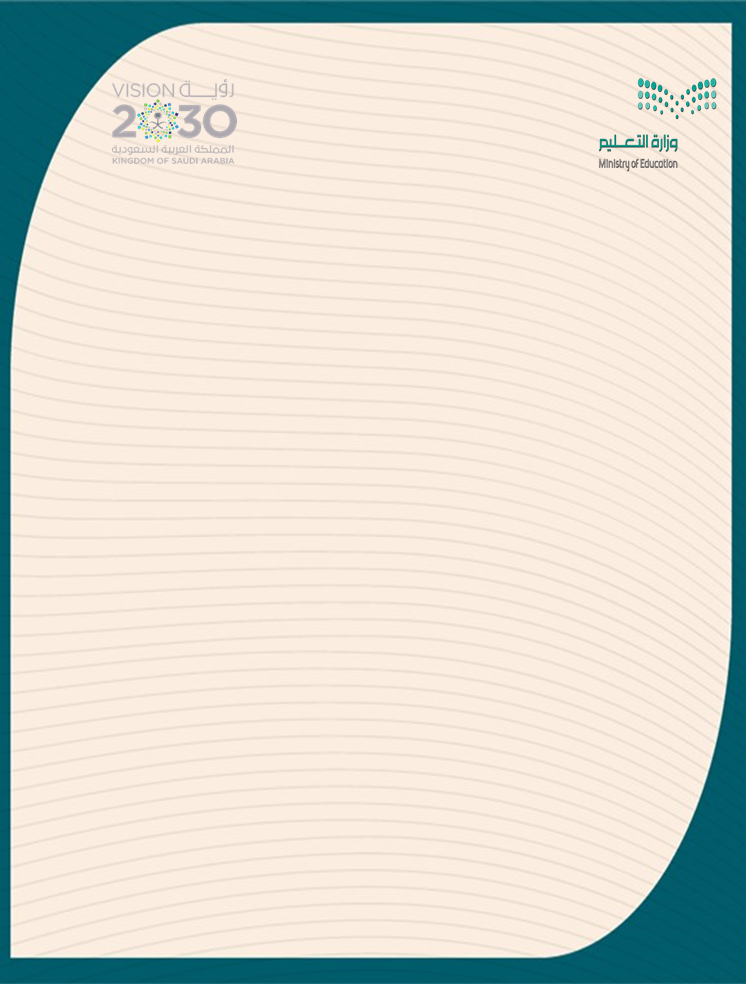 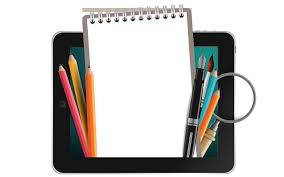 محضر اجتماع لجنة التقويم الذاتي  الحمد لله والصلاة والسلام على أشرف المرسلين وبعديُعقد الاجتماع رقم ...... للجنة التحصيل الدراسي  في يوم .......      بتاريخ   /     /   1445هـأهداف ومواضيع الاجتماع :1-2-3-مداولات الجلسة.........................................................................................................................................................................................................التوصياتأ-ب- ج-مشهد  حضور الاجتماعماسم العضووظيفتهالمهام التوقيع1عبدالرحمن العنزيمدير المدرسةرئيس اللجنة2رعد البلويمعلمعضو 3عبدالعزيز العنزيمعلمعضو4عبدالعزيز الغامديمعلمعضو5عبدالله البلويمعلمعضو